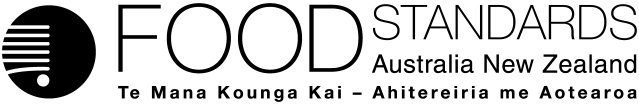 Food Standards (Application A1088 – Sodium Hydrosulphite as a Food Additive) VariationThe Board of Food Standards Australia New Zealand gives notice of the making of this variation under section 92 of the Food Standards Australia New Zealand Act 1991.  The Standard commences on the date specified in clause 3 of this variation.Dated 1 December 2014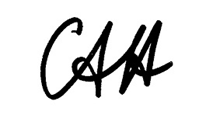 Standards Management OfficerDelegate of the Board of Food Standards Australia New ZealandNote:  This variation will be published in the Commonwealth of Australia Gazette No. FSC 93 on 4 December 2014. This means that this date is the gazettal date for the purposes of clause 3 of the variation. 1	NameThis instrument is the Food Standards (Application A1088 – Sodium Hydrosulphite as a Food Additive) Variation.2	Variation to Standards in the Australia New Zealand Food Standards CodeThe Schedule varies the Standards in the Australia New Zealand Food Standards Code.3	CommencementThe variation commences on the date of gazettal.SCHEDULE[1]	Standard 1.2.4 is varied by[1.1]	inserting in Schedule 2, Part 1 in alphabetical order“”[1.2]	inserting in Schedule 2, Part 2 above “Curcumin or turmeric”“”[2]	Standard 1.3.1 is varied by [2.1]	omitting from subclause 5(2) “sulphur dioxide, sulphites including bisulphites and metabisulphites shall be calculated as sulphur dioxide.” and substituting“sulphur dioxide and sulphites including hydrosulphites, bisulphites and metabisulphites shall be calculated as sulphur dioxide.”[2.2]	inserting in item 9.4 of Schedule 1 under the heading “canned abalone (paua)”“”Sodium hydrosulphite–Sodium hydrosulphite––Sodium hydrosulphite1000mg/kg